Publicado en  Trento, 06 de Junio de 2016  el 06/06/2016 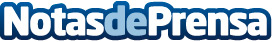 Nothingbutnet estará en las Olimpiadas de RíoLa nueva empresa fue seleccionada la semana pasada en Trento en las finales europeas de la Competencia de Innovación Deportiva Global HYPE. Hubo 123 participantes de toda Europa y 10 llegaron a las finales de esta nocheDatos de contacto:Mor AviramNota de prensa publicada en: https://www.notasdeprensa.es/nothingbutnet-estara-en-las-olimpiadas-de-rio Categorias: Emprendedores Eventos E-Commerce Software Otros deportes http://www.notasdeprensa.es